  Добрый день!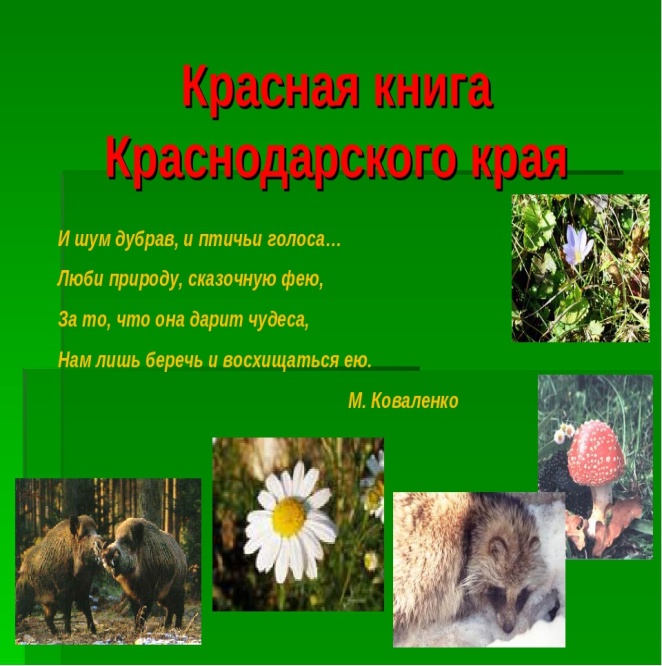 Каждое утро, просыпаясь, мы часто даже не обращаем внимания на тот мир, в котором мы живем. На прекрасное солнце, улыбающееся  с утра, на  прохладный воздух, на величественные горы, на птиц, щебечущих за окном, на бабочек, сидящих на  сочной траве. И очень жаль! Ведь этот мир прекрасен и величествен. Он полон загадок и тайн.  И мы с вами живем в этом прекрасном мире. Оглянись вокруг. И попробуй разглядеть всю эту красоту. Мы с вами   жители России, жители краснодарского Края. Такого удивительного и замечательного.  А рядом по соседству есть такой уголок  природы, который называется  «Кавказский природный биосферный заповедник имени Шапилова. И  вам предлагаю посмотреть про это небольшое видео.https:// yotu.be/1Yuvgk-n07sПравда, красиво? Но этот мир такой хрупкий, и требующий защиты и  бережного отношения. Многие животные, растения, птицы,  рыбы, насекомые  находятся под угрозой исчезновения. Их очень мало и многие из них могут и живут только в нашем заповеднике. А красная книга это книга в которой собрана вся информация о   исчезающих  и малочисленных видах. Есть книги в которых информация о всех исчезающих видах нашей планеты «Земля» Есть книги различных стран.  Есть и красная книга Краснодарского края. В этих книгах страницы разного цвета.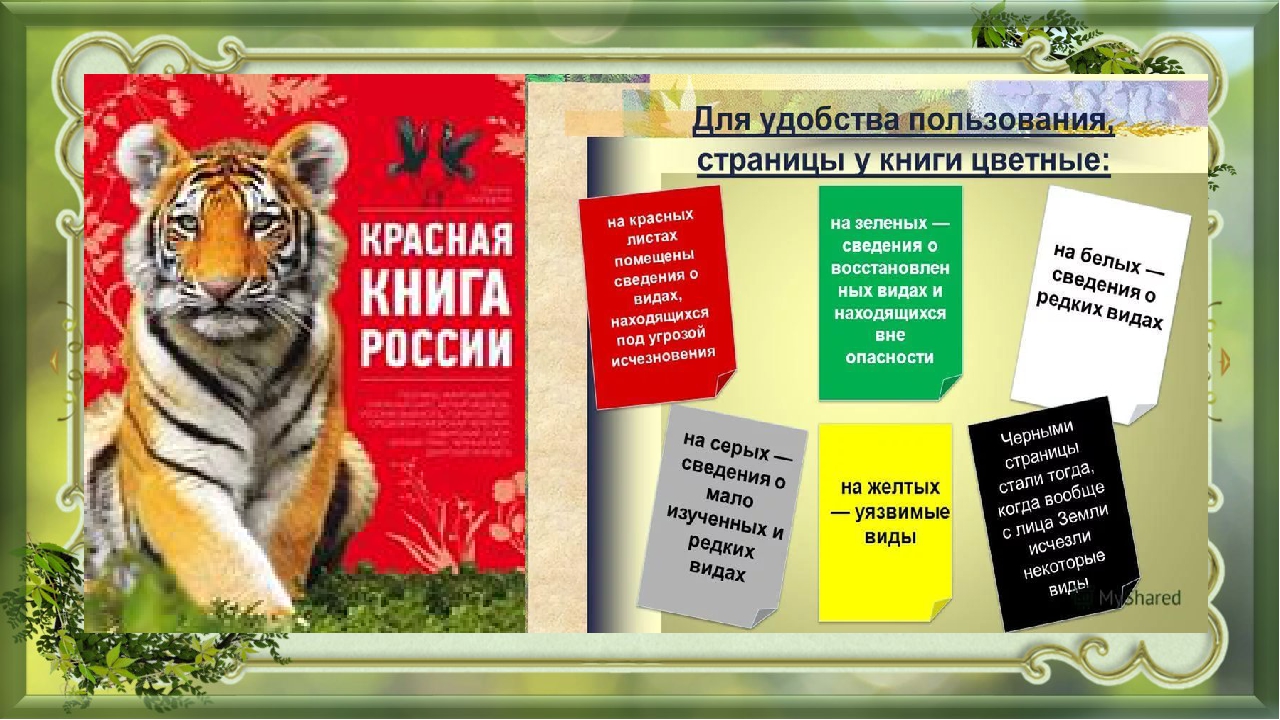 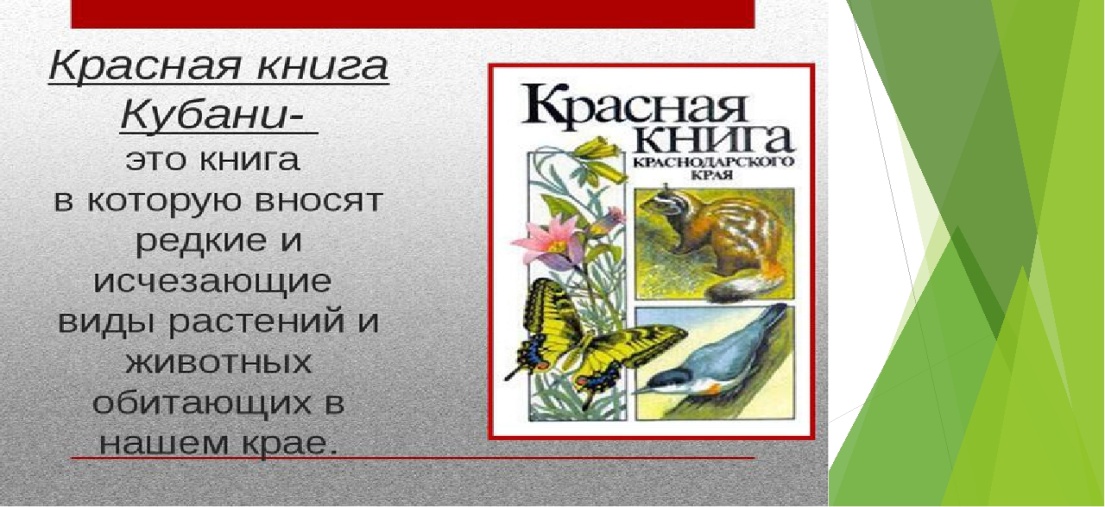  Я вам предлагаю  посмотреть видео о нашей книге. https:// yotu.be/7ILiIWXW-wПрактическое задание.:Найдите информацию о любом  животном  или растении из красной книги Краснодарского края и расскажи о нем, что то интересное.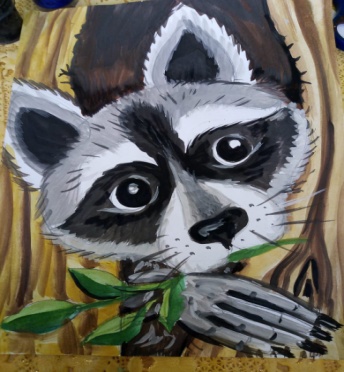 Начиная свой рассказ: А вы знали ? Пример: А вы знали что -  енот  прежде чем начать есть обязательно еду помоет а точнее  (постирает)? Рисуем Кавказские горы.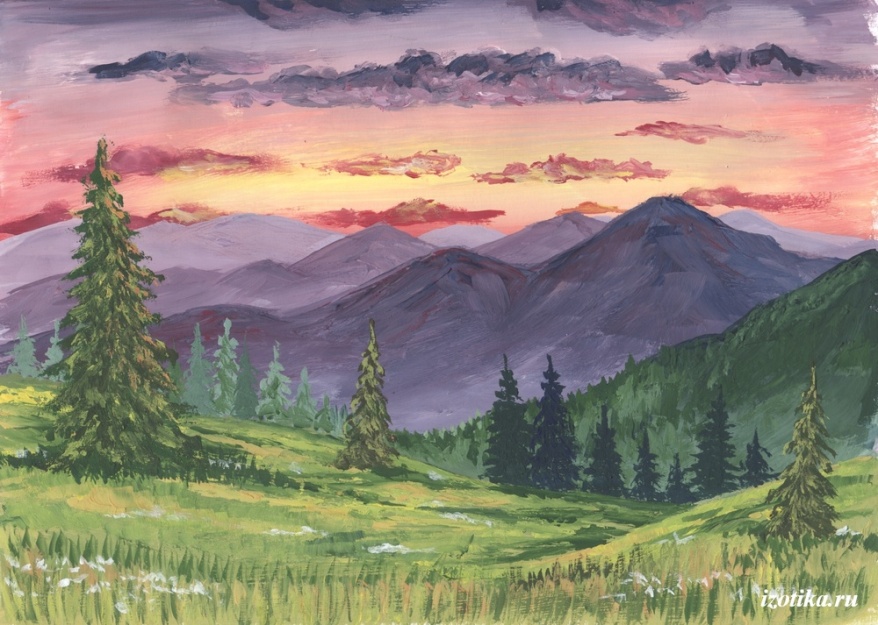 Большое спасибо за внимание!С вами работал педагог дополнительного образованияКаюкова Ольга Яковлевна МБУ ДО «Дома детского творчества» п. Мостовского. До новых встреч!